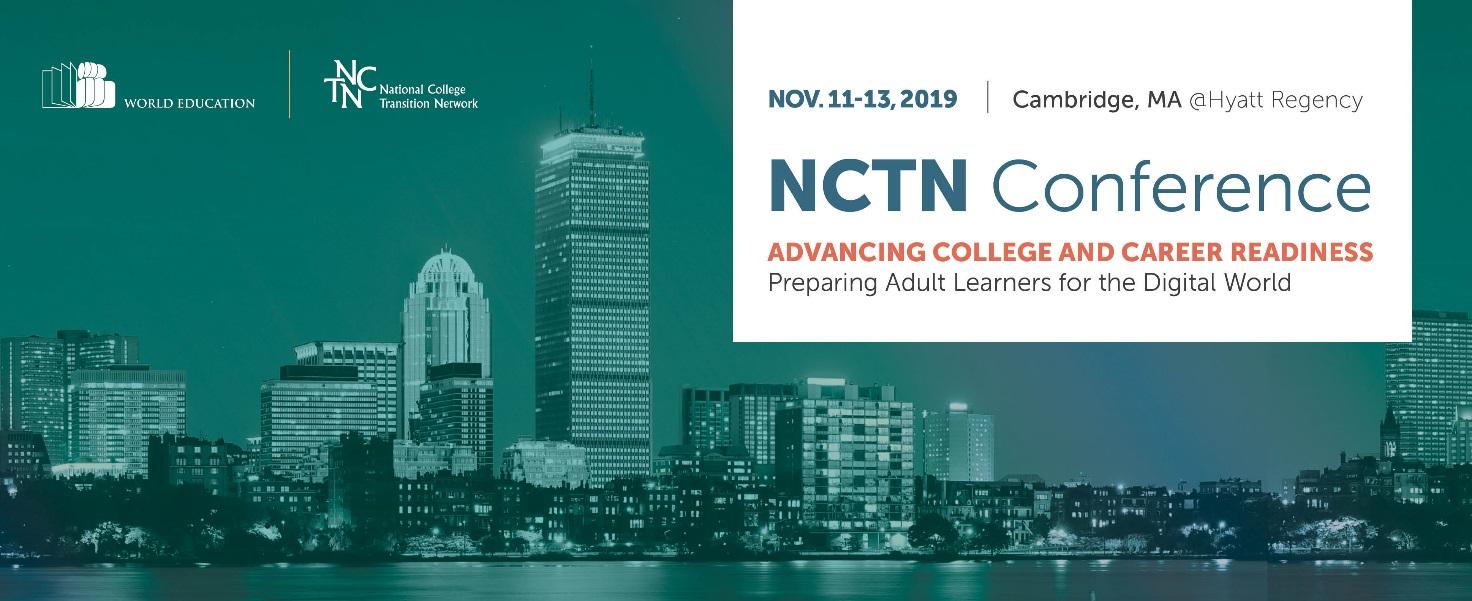 July 2019Kevin Morgan, CEOProLiteracyDear Kevin,I’m delighted that ProLiteracy will partner with us again as a sponsor of the National College Transition Network’s (NCTN) annual conference that builds the capacity of adult education providers and systems to ensure that adults are prepared and able to access educational and career opportunities of the future. At ProLiteracy, you know well that postsecondary credentials and industry-aligned competencies can mean the difference between low-wage underemployment and careers with good wages and opportunities for advancement. The theme of this year’s conference is Preparing Adult Learners for the Digital World. The conference will showcase innovative, tech-enabled approaches to preparing adult learners for the digital world, leveraging the combined expertise of NCTN and our EdTech Center.  The 2019 conference will be held November 11–13 in Cambridge, MA.  The conference draws around 400 educators from community colleges and adult education programs from over 30 states.  Please contact Sydney Breteler, the Conference Coordinator to discuss how you would like to be involved:  (617) 385-3797 or sydney_breteler@worlded.org.   See below for sponsorship details.Thank you for your long-standing partnership with us on so many fronts. I look forward to seeing you and attending your conference in September.Best regards,    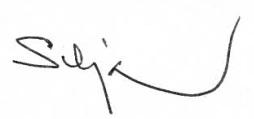 Silja Kallenbach, Vice President
Conference Sponsorship & Advertising OpportunitiesSponsorship and advertising opportunities are available for the 2019 NCTN National Conference. Support the Conference and the work of the NCTN by becoming a sponsor. Please complete the following form by July 31, 2019. ◻ Platinum Sponsor: $10,000 +Link/Logo posted as Platinum Sponsor on the NCTN website (Over 60,000 unique visitors to the site per year) and recognition in NCTN’s e-newsletter sent to over 3,500 membersFull page color ad recognizing your support in the conference programPromotional material distribution option will be availableAdvertisement placement with your link on conference website next to event sponsoredPremium booth location at the conference ◻ Gold Sponsor: $5,000Link/Logo posted as Gold Sponsor on the NCTN website for one year and recognition in NCTN’s e-newsletter sent to over 3,500 membersFull page color ad recognizing your support in the conference programOption to present a vendor webinar for NCTN members and partnersPromotional material distribution option will be availablePremium booth location at the conference◻ Silver Sponsor: $2,500 Link/Logo posted as Silver Sponsor on the NCTN website  and recognition in NCTN’s e-newsletter sent to over 3,500 membersHalf page color ad recognizing your support in the conference programOption to present a vendor workshop Complimentary booth at the conference Sponsorships are payable by check (payable to NCTN/World Education) or by credit card through PayPal.  Please return the completed form to us.By email: nctn@worlded.org 
By mail: NCTN/World Education, Attn. Sydney Breteler, 44 Farnsworth St, Boston MA 02210. World Education is a tax-exempt non-profit EIN # 13-1804349.Sponsorship & Payment InformationCompany Name  	Contact Name 	Title 	Address 	Telephone (____)__________________________________ Fax (____)	Email 	Sponsorship Level/Amount $ 								________Payment method:___    Check payable to NCTN/World Education ___    Credit Card (through PayPal – contact Ebony Vandross, evandross@worlded.org,  for details)            ___     Purchase Order   P.O. Number ____________Questions? Email: nctn@worlded.org 
Phone: Sydney Breteler at 617-385-3797